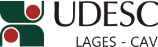 DESIGNA BANCA DE AVALIAÇÃO DE DISSERTAÇÃO DE MESTRADO EM ENGENHARIA FLORESTAL.O Diretor Geral do Centro de Ciências Agroveterinárias, no uso de suas atribuições, RESOLVE:1 - Designar os abaixo relacionados para comporem a Banca de Avaliação da Dissertação de Mestrado em Engenharia Florestal intitulada “Produção de painéis aglomerados de fibras oversize de uma indústria MDF” da mestranda MORGANA CRISTINA FRANÇA, a realizar-se no dia 06 de fevereiro de 2015, às 14 horas, nas dependências do CAV/UDESC:Dr. ALEXSANDRO BAYESTORFF DA CUNHA – (UDESC/Lages/SC) – PresidenteDr. SETSUO IWAKIRI – (UFPR/Curitiba/PR) – Membro externoDr. CARLOS EDUARDO CAMARGO DE ALBUQUERQUE – (UFPR/Curitiba/PR) – Membro externoDrª. MARTHA ANDREIA BRAND – (UDESC/Lages/SC) – SuplenteJoão Fert NetoDiretor Geral do CAV/UDESCPORTARIA INTERNA DO CAV Nº 008/2015, de 05/02/2015